APPLICATION FOR EMPLOYMENT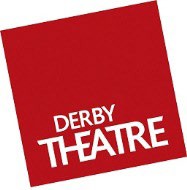 Derby Theatre is committed to safeguarding the welfare of children and vulnerable adults and requires all staff to share this commitment. As a potential employee of the Theatre, the post may involve contact with young people under the age of 18 and vulnerable adults and therefore covered by the Exemptions Order to the Rehabilitation of Offenders Act 1974 which means spent convictions have to be declared. Some roles will require you to be registered (or to apply to be registered) with the Independent Safeguarding Authority (ISA) and for an appropriate ISA and / or DBS check to be made to verify any information provided.If selected for interview, you will be required to provide original documentation as proof of eligibility to work in the UK.Unless explicitly stated in the essential criteria, your qualification WILL NOT be shown to the shortlisting panel. If you feel these qualifications add to your suitability for the role please ensure they are mentioned in your personal statement.QUALIFICATIONS – (most recent first)Where a qualification is essential, you will be required to provide original documents for verification at interview.EMPLOYMENT HISTORY (most recent first)Please add additional previous employment boxes as needed – in Word, each section above is a table. Copy the table and paste below as many times as you need. Alternatively, use the ‘Additional Employment History Sheet’ available on our website and send it to us along with your application form.FIRST REFEREE (current manager or previous if not currently working)SECOND REFEREE (previous line manager or academic tutor)  PERSONAL STATEMENTUse this space to demonstrate how you consider you meet the person specification criteria and your suitability for the post. Please read our ‘Applying for a Job at Derby Theatre’ guide for more information on preparing your application. This is main section reviewed by our shortlisting panel, so don’t leave anything out you want us to know.Unless explicitly stated in the essential criteria, your qualification WILL NOT be shown to the shortlisting panel. If you feel these qualifications add to your suitability for the role please ensure they are mentioned in your personal statement.TERMS AND CONDITIONSTo the best of my knowledge and belief, the information contained in this form is true and accurate. If after appointment, the application is found to be inaccurate or misleading, I am aware that this may lead to disciplinary action under the Theatre's Disciplinary Policy and could result in dismissal.As part of my application, I may be asked to complete a medical questionnaire which will be assessed by a qualified Occupational Health Adviser. I consent for this information to be used to determine my medical suitability for the post. If further information is required, I consent to the Occupational Health Adviser contacting my G.P. or other medical specialist prior to commencing employment. I understand that any information provided will be treated confidentially.I consent and authorise the Theatre to undertake any necessary status check with the Independent Safeguarding Authority (ISA) in respect of any role I have applied for. I also consent and authorise the Theatre to undertake any necessary status check or validation of any document submitted as evidence of my eligibility to work in the UK with the UK Border Agency or any other relevant issuing body.Please sign and date to confirm that you agree with the terms and conditions.EQUALITY AND DIVERSITY MONITORING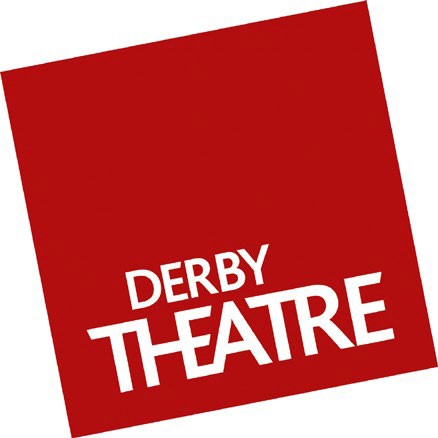 The Theatre aims to eliminate unlawful discrimination and to promote equality of opportunity and good relations between persons of different groups. We have a general duty under Equalities legislation to monitor the diversity of our applicants so that we can measure overall progress and demonstrate the success of our Equality and Diversity policy.We are mindful that you may be hesitant in providing the personal details requested. Please be assured that this section will be detached from the application process upon receipt and the information you provide in this section will be used solely for monitoring purposes and will not be made available to those who will be selecting candidates for interview.Please note these questions have been taken from the Socio-Economic Diversity and Inclusion in the Arts Tool kit created by Weston Jerwood Foundation. https://jerwoodarts.org/projects/weston-jerwood-creative-bursaries-2017-19/toolkit/ .They are aimed to help us assess and ensure we are monitoring the class of people who apply for employment with us to ensure a diversity of voices in our organisation. As with all Equal opportunities monitoring this will be detached from your application and not available for the panel.Monitoring QuestionsQualificationAwarding body/InstitutionYear obtainedLevel/GradeCurrent or Previous Employer:Current or Previous Employer:Current or Previous Employer:Position:From:To:Duties and Experience:Duties and Experience:Duties and Experience:Reason for Leaving:Reason for Leaving:Reason for Leaving:Previous Employer:Previous Employer:Previous Employer:Position:From:To:Duties and Experience:Duties and Experience:Duties and Experience:Reason for Leaving:Reason for Leaving:Reason for Leaving:Previous Employer:Previous Employer:Previous Employer:Position:From:To:Duties and Experience:Duties and Experience:Duties and Experience:Reason for Leaving:Reason for Leaving:Reason for Leaving:Previous Employer:Previous Employer:Previous Employer:Position:From:To:Duties and Experience:Duties and Experience:Duties and Experience:Reason for Leaving:Reason for Leaving:Reason for Leaving:Name:Position Held:Address including post code:Address including post code:Telephone:Email:Name:Position Held:Address including post code:Address including post code:Telephone:Email:Signed:Dated:Which workforce category are you in? – Please place an X next to the most appropriate answerPermanent Staff Contracted, freelance or commissioned staff Volunteer Board/Governing BodyWhere are you currently based? – Please place an X next to the most appropriate answerEast Midlands East of England LondonNorth East 
North West Northern Ireland ScotlandSouth East South West WalesWest MidlandsYorkshire and the Humber Prefer not to sayHow would you describe your gender? - Please place an X next to the most appropriate answerHow would you describe your gender? - Please place an X next to the most appropriate answerHow would you describe your gender? - Please place an X next to the most appropriate answerFemale MaleNon-binary Prefer not to sayPrefer to self-identify (please fill in the free text box below) Not knownFemale MaleNon-binary Prefer not to sayPrefer to self-identify (please fill in the free text box below) Not knownFemale MaleNon-binary Prefer not to sayPrefer to self-identify (please fill in the free text box below) Not knownFree Text box:How would you describe your ethnicity? Please place an X next to the most appropriate answerHow would you describe your ethnicity? Please place an X next to the most appropriate answerHow would you describe your ethnicity? Please place an X next to the most appropriate answerArabAsian or British Asian – Indian Asian or British Asian – Pakistani Asian or British Asian – Bangladeshi Asian or British Asian – ChineseAsian or British Asian - Other Asian background Black or Black British – AfricanBlack or Black British – CaribbeanBlack or Black British - Other Black/African/Caribbean background LatinXArabAsian or British Asian – Indian Asian or British Asian – Pakistani Asian or British Asian – Bangladeshi Asian or British Asian – ChineseAsian or British Asian - Other Asian background Black or Black British – AfricanBlack or Black British – CaribbeanBlack or Black British - Other Black/African/Caribbean background LatinXArabAsian or British Asian – Indian Asian or British Asian – Pakistani Asian or British Asian – Bangladeshi Asian or British Asian – ChineseAsian or British Asian - Other Asian background Black or Black British – AfricanBlack or Black British – CaribbeanBlack or Black British - Other Black/African/Caribbean background LatinXMixed - Asian and WhiteMixed - Black African and White Mixed - Black Caribbean and WhiteMixed - Other mixed/multiple ethnic background White – BritishWhite – IrishWhite - Other White background RomaIrish TravellerAny other ethnic background Not knownPrefer to self-identify (please fill in the free text box below) Prefer not to sayMixed - Asian and WhiteMixed - Black African and White Mixed - Black Caribbean and WhiteMixed - Other mixed/multiple ethnic background White – BritishWhite – IrishWhite - Other White background RomaIrish TravellerAny other ethnic background Not knownPrefer to self-identify (please fill in the free text box below) Prefer not to sayMixed - Asian and WhiteMixed - Black African and White Mixed - Black Caribbean and WhiteMixed - Other mixed/multiple ethnic background White – BritishWhite – IrishWhite - Other White background RomaIrish TravellerAny other ethnic background Not knownPrefer to self-identify (please fill in the free text box below) Prefer not to sayFree Text Box:NoYes - Blind/Visual Impairment Yes - d/Deaf/Hearing Impairment Yes - Learning difficultyYes - Mental health Yes - MobilityYes - Speech impairment Yes - Other disability Yes – NeurodivergentPrefer to self-describe (please fill in the free text box below) Prefer not to sayNoYes - Blind/Visual Impairment Yes - d/Deaf/Hearing Impairment Yes - Learning difficultyYes - Mental health Yes - MobilityYes - Speech impairment Yes - Other disability Yes – NeurodivergentPrefer to self-describe (please fill in the free text box below) Prefer not to sayNoYes - Blind/Visual Impairment Yes - d/Deaf/Hearing Impairment Yes - Learning difficultyYes - Mental health Yes - MobilityYes - Speech impairment Yes - Other disability Yes – NeurodivergentPrefer to self-describe (please fill in the free text box below) Prefer not to sayFree Text Box:How would you describe your sexual orientation? - Please place an X next to the most appropriate answerHow would you describe your sexual orientation? - Please place an X next to the most appropriate answerHow would you describe your sexual orientation? - Please place an X next to the most appropriate answerBi ManBi Woman Gay ManGay Woman/Lesbian Heterosexual/Straight Queer+Prefer not to sayPrefer to self-identify (please fill in the free text box below) Not knownBi ManBi Woman Gay ManGay Woman/Lesbian Heterosexual/Straight Queer+Prefer not to sayPrefer to self-identify (please fill in the free text box below) Not knownBi ManBi Woman Gay ManGay Woman/Lesbian Heterosexual/Straight Queer+Prefer not to sayPrefer to self-identify (please fill in the free text box below) Not knownFree Text Box:Is your gender identity the same as the one assigned to you at birth? - Please place an X next to the most appropriate answerIs your gender identity the same as the one assigned to you at birth? - Please place an X next to the most appropriate answerIs your gender identity the same as the one assigned to you at birth? - Please place an X next to the most appropriate answerNo YesPrefer not to sayNo YesPrefer not to sayNo YesPrefer not to sayWhat is your religion/belief? - Please place an X next to the most appropriate answerWhat is your religion/belief? - Please place an X next to the most appropriate answerWhat is your religion/belief? - Please place an X next to the most appropriate answerBuddhist Christian Hindu Jewish MuslimNon-religious (Atheist, Humanist etc) SikhPrefer to self-describe (please fill in the free text box below) Prefer not to sayBuddhist Christian Hindu Jewish MuslimNon-religious (Atheist, Humanist etc) SikhPrefer to self-describe (please fill in the free text box below) Prefer not to sayBuddhist Christian Hindu Jewish MuslimNon-religious (Atheist, Humanist etc) SikhPrefer to self-describe (please fill in the free text box below) Prefer not to sayFree Text Box:The arts and cultural sector has started to look for ways to address socio-economic inequality alongside the characteristics protected by The Equality Act 2010. To improve the sector's ability to address this, it is important to capture information about people's backgrounds. We would therefore like to ask you a few questions about you and your parents or caregivers.The questions and categories below are matched with the Labour Force Survey and have been developed for Jerwood Arts’ programmes in this area including the Weston Jerwood Creative Bursaries and are endorsed by Arts Council England and the Bridge Group.Please also note that we understand these questions relate specifically to an upbringing in the UK and may not be applicable. If this is the case please feel free to either leave this section blank or use the free text box.What type of school did you go to? - Please place an X next to the most appropriate answerA state run or funded school – non-selective A state run or funded school – selective - Independent/fee paying schoolIndependent/fee paying school on a scholarship Prefer not to sayWere you eligible for Free School Meals at any time during your school years? - Please place an X next to the most appropriate answerYes NoNot applicable (finished school before 1980 or went to school overseas) Don’t know -Prefer not to sayWhat was the highest level of academic qualification of your parents/care givers? - Please place an X next to the most appropriate answerNo formal qualifications Secondary School level ESOL/ Literacy qualificationsFurther education (AS, A level, Diploma or NVQ level 2/3) - Higher education (Graduate)Higher education (Post Graduate and Doctorate) Vocational trainingNot known Prefer not to sayOther (please fill in the free text box below)Please think about your parent(s) or other primary caregiver when you were around 14 years old. What kind of work did this parent/caregiver do? - Please place an X next to the most appropriate answerUnemployed / never workedRoutine manual and service occupations e.g. van driver, cleaner, porter, waiter/waitress, bar staff - Semi-routine manual and service occupations e.g. postal worker, security guard, machine worker, receptionist, sales assistantTechnical and craft occupations e.g. fitter, plumber, printer, electricianClerical and intermediate occupations e.g. secretary, nursery nurse, office clerk, call centre agent Middle or junior managers e.g. office manager, warehouse manager, restaurant manager -Modern professional occupations e.g. teacher, nurse, social worker, artist, musician, software designer Traditional professional occupations e.g. accountant, solicitor, scientist, medical practitionerSenior managers and administrators e.g. finance manager, chief executive, director RetiredPrefer not to sayPrefer to self-describe (please fill in the free text box below)